Муниципальное автономное общеобразовательное учреждение Сергеевская средняя общеобразовательная школа Первомайского района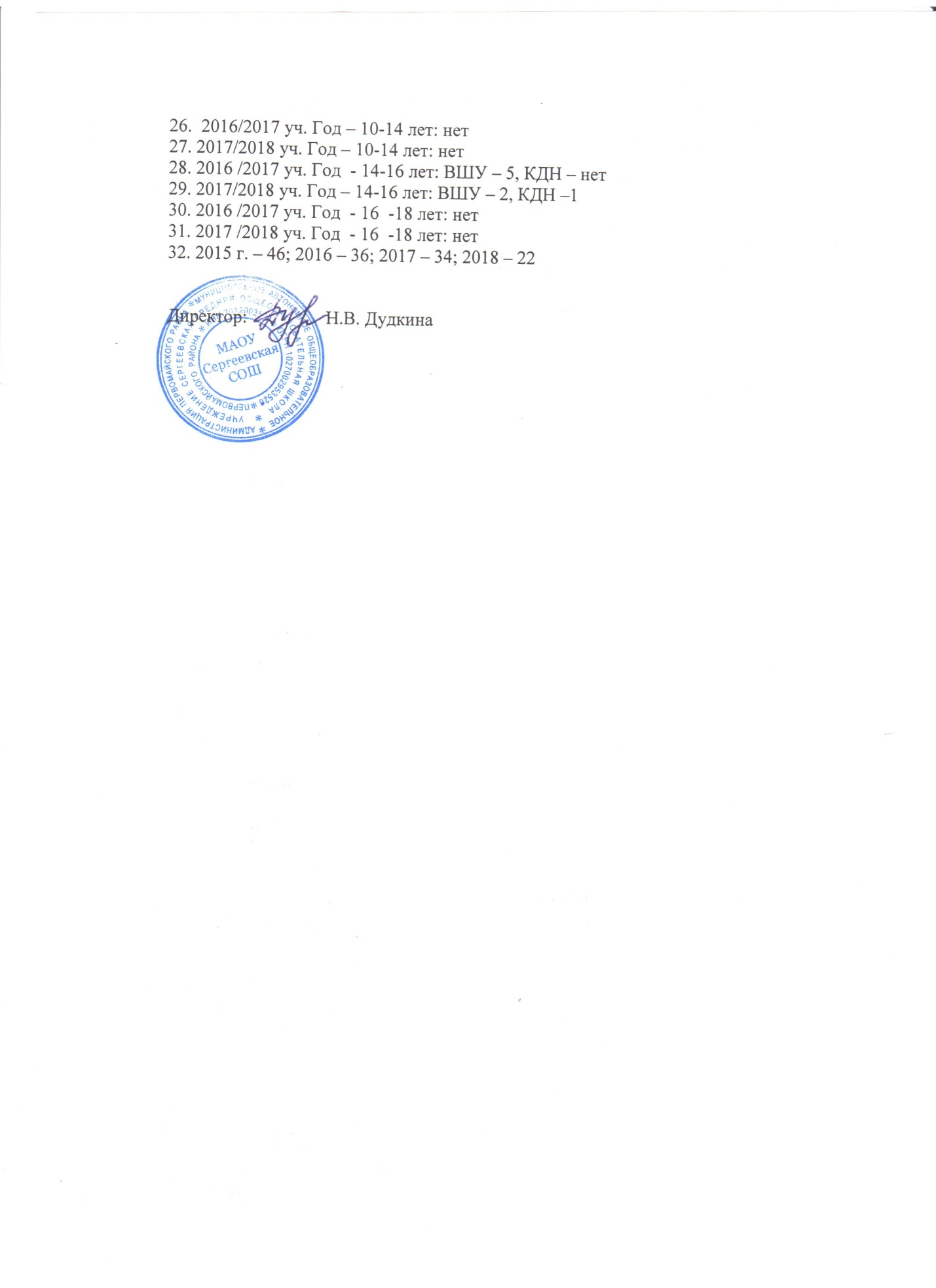 Дополнительнаяобразовательная программапо ДПИ "Палитра"Возраст: 11-14 летСрок реализации программы: 1 годАвтор составитель:  Храмова Л. А. учитель технологии2021Пояснительная запискаПрограмма составлена на основании нормативно-правовых документов:- Федеральный закон от 29.12.2012 N 273-ФЗ "Об образовании в Российской Федерации" (далее  Федеральный закон N 273) (ст. 2, ст. 12, ст. 75)    - Федеральный закон N 273-ФЗ (ст. 12, ст. 47, ст. 75).    - Федеральный закон N 273-ФЗ (п. 1,2,3,9 ст. 13; п. 1, 5, 6 ст. 14; ст. 15; ст. 16; ст. 33, ст. 34, ст. 75),    - СанПиН 2.4.4.3172-14 "Санитарно-эпидемиологические требования к устройству, содержанию и организации режима работы образовательных организаций дополнительного образования детей" (Постановление Главного государственного санитарного врача Российской Федерации от 4 июля 2014 г. N 41);   - Федеральный закон N 273-ФЗ (п. 9, 22, 25 ст. 2; п. 5 ст. 12; п. 1, п. 4 ст. 75),   - Приказ Министерства образования и науки Российской Федерации (Минобрнауки России) от 29 августа 2013 г. N 1008 "Порядок организации и осуществления образовательной деятельности по дополнительным общеобразовательным программам";  - Концепция развития дополнительного образования детей /распоряжение Правительства РФ от 4 сентября 2014 г. N 1726-рОсновные характеристики программы:Актуальность программы. Успешность современного человека определяют знания и использование новых технологий, активная жизненная позиция, установка на рациональное использование своего времени и проектирование своего будущего, активное финансовое поведение, эффективное социальное сотрудничество, здоровый и безопасный образ жизни.Школа после уроков – это мир творчества, проявления и раскрытия каждым ребёнком своих интересов, своих увлечений, своего «я». На занятиях кружка «Палитра» ребёнок делает выбор, свободно проявляет свою волю, раскрывается как личность. Внеурочная деятельность школьников – понятие, объединяющее все виды деятельности школьников, в которых возможно и целесообразно решение задач их воспитания и социализации. Она позволяет в полной мере реализовать требования Федеральных государственных образовательных стандартов общего образования. Главное при этом – осуществить взаимосвязь и преемственность общего и дополнительного образования как механизмов обеспечения полноты и цельности образования. Программа по ДПИ для 5–8 классов «Палитра» будет способствовать:	– развитию разносторонней личности ребёнка, воспитанию воли и характера;	– самоопределению, самовоспитанию и самоутверждению в жизни;	– ознакомлению с новыми технологиями декоративно-прикладного искусства;	–обучению практическим навыкам художественно-творческой деятельности, пониманию связи художественно-образных задач с идеей и замыслами, умению выражать свои жизненные представления с учётом возможных художественных средств;	–созданию творческой атмосферы в группе воспитанников на основе взаимопонимания и сотрудничества. 	На занятиях, создавая красоту своими руками, обучающиеся смогут освоить необходимые технологические и дизайнерские способы деятельности, приобрести трудовые умения и навыки. 	Цель программы – формирование у обучающихся основ художественной культуры средствами народного и современного искусства.	Задачи:	Обучающие:Познакомить с историей и современными направлениями развития декоративно-прикладного творчества.Научить владеть различными техниками работы с материалами, инструментами и приспособлениями, необходимыми в работе.Обучить технологиям разных видов мастерства.Способствовать созданию оригинальных произведений декоративно-прикладного творчества на основе коллективного труда с учётом индивидуальных особенностей членов коллектива.	Воспитательные:Приобщать учащихся к системе культурных ценностей, отражающих богатство общечеловеческой культуры, в том числе и отечественной.Побуждать к овладению основами нравственного поведения и нормами гуманистической морали (доброты, милосердия, веры в созидательные способности человека, терпимости по отношению к людям, культуры общения, интеллигентности как высшей меры воспитанности).Способствовать развитию внутренней свободы ребёнка, способности к объективной самооценке и самореализации поведения, чувства собственного достоинства, самоуважения.Воспитывать уважительное отношение между членами коллектива в совместной творческой деятельности.Развивающие:Развивать природные задатки, творческий потенциал ребёнка.Развивать образное и пространственное мышление, фантазию, наблюдательность, воображение, память, глазомер, совершенствовать моторику рук.Развивать положительные эмоции и волевые качества.Развивать потребность к творческому труду, стремление преодолевать трудности, добиваться успешного достижения поставленной цели.Развивать образное восприятие окружающего пространства и эмоциональную отзывчивость к произведениям искусства.Межпредметные связи программы внеурочной деятельности с учебными предметамиРабота по реализации программы по ДПИ "Палитра" построена на доверии и общении с учителями-предметниками, носит комплексный характер. В таблице №1 отражены межпредметные связи. Подобная связь содержания программы внеурочной деятельности с учебной деятельностью обеспечивает их единство.Таблица № 1Особенности реализации программы	Программа по общекультурному направлению «Палитра» предназначена для обучающихся 5–8 классов и рассчитана на проведение 1 часа в неделю (34 часа в год). Занятия проводятся после всех уроков основного расписания, продолжительность соответствует рекомендациям СанПиН, т.е. 45 минут. Занятия проводятся в специально оборудованном учебном кабинете технологии. 	Организация образовательного процесса предполагает использование форм и методов обучения, адекватных возрастным возможностям обучающихся 5–8 классов. Предполагаются различные упражнения, задания, обогащающие словарный запас детей. Информативный материал, небольшой по объёму и интересный по содержанию, даётся как перед практической частью, так и во время работы. При выполнении задания перед учащимися ставится задача определить назначение своего изделия. С первых же занятий дети приучаются работать по плану: составление эскиза, воплощение в материале, выявление формы с помощью декоративных фактур. Программа ориентирует обучающихся на самостоятельность в поисках композиционных решений, в выборе способов изготовления поделок. Предусмотрены творческие проекты, участие в конкурсах и выставках. В программу включены следующие разделы: работа с бумагой, работа с тканью, работа с технологическими отходами, работа с природным материалом. Содержание программыРаздел 1. Работа с бумагойТема 1.2. Работа с гофрированной бумагой	Свойства гофрированной бумаги. Идеи изделий из гофробумаги. 	Практическая работа: изготовление букетов из гофробумаги. Тема 1.3. Декупаж	История создания бумаги. Разнообразие видов бумаги. Салфетки. Знакомство с техникой декупажа. Технология изготовления изделий в технике декупажа. 	Практическая работа: изготовление сувенира.Раздел 2. Работа с природным материалом	Тема 2.1. Флористика	Понятия «флористика». Икебана. Разнообразие флористического материала. Правила сбора, подготовки и хранения материала. Правила построения цветочной композиции. Разнообразие технологий. 	Практическая работа: изготовление панно «Осенний лес»; оформление работ к школьной выставке.	Тема 2.2. Из семян растений, крупы	Виды круп и семян растений. Разнообразие формы и цвета. Использование круп и семян для изготовления поделок. Знакомство с техникой работы с крупой и семенами растений. 	Практическая работа: изготовление картин из семян и круп.Раздел 3. Художественная обработка бросового материала	Тема 3.1. Изделия из пластиковых бутылок 	Знакомство со способами утилизации пластиковых бутылок. Идеи изделий из пластиковых бутылок. Изготовление ваз из пластиковых бутылок. Презентация идей изделий из пластиковых бутылок. Практическая работа: изготовление ваз из пластиковых бутылок; изготовление цветов из пластиковых бутылок.Тема 3.4. Работа с технологическими отходами	Понятие «технологические отходы». Разнообразие технологических отходов. Вторая жизнь вещей. Разнообразие технологий при работе с технологическими отходами. 	Практическая работа: изготовление подарочного панно.Раздел 4. Работа с текстильными материалами	Тема 4.1. Работа с тканью	История создания игрушек из ткани. Разнообразие материала. Знакомство с техникой примитивизм. Изготовление тканевой игрушки в технике примитивизм. Технология обработки игрушки кофе с ванилью.	Практическая работа: изготовление куклы.Планируемые результаты 	1. Личностные универсальные учебные действия: 	развитие эстетического сознания через освоение художественного наследия народов России и мира, творческой деятельности эстетического характера; формирование потребности в самовыражении и самореализации, социальном признании.	2. Метапредметные результаты:	2.1. Регулятивные универсальные учебные действия: 	способность справляться с жизненными задачами; планировать цели и пути их достижения и устанавливать приоритеты; контролировать своё время и управлять им; решать задачи; принимать решения и вести переговоры. 	2.2. Познавательные универсальные учебные действия:формирование знаний об истории и современных направлениях развития декоративно-прикладного творчества; владение различными техниками работы с материалами; приобретение практических навыков различного вида мастерства.	2.3. Коммуникативные универсальные учебные действия: 	умение устанавливать рабочие отношения, эффективно сотрудничать и способствовать продуктивной кооперации, умение организовывать совместную деятельность с учителем и сверстниками; умение работать индивидуально и в группе: находить общее решение и разрешать конфликты на основе согласования позиций и интересов; умение формулировать, аргументировать и отстаивать своё мнение.	3. Предметные результаты: 	овладение методами учебно-исследовательской и проектной деятельности, решения творческих задач, моделирования, конструирования и эстетического оформления изделий; обеспечение сохранности продуктов труда; освоение ключевых понятий, связанных с изобразительным искусством; знакомство с различными видами изобразительного, декоративно-прикладного искусства и его выдающимися деятелями; расширение кругозора; испытание своих возможностей в различных техниках и направлениях декоративно-прикладного творчества; овладение способами индивидуальной и коллективной творческой деятельности.	Конкурсы и выставки способствуют формированию и поддержке ситуации успеха для каждого обучающегося, а также и процессу обучения. Результативность освоения программы внеурочной деятельности можно отследить путём архивирования творческих работ после каждого изучаемого раздела. 	Подобная же организация учёта знаний и умений для контроля и оценки результатов освоения программы внеурочной деятельности используется и в командном сотрудничестве, при котором каждый обучающийся будет значимым участником деятельности. На начальном этапе обучения планируется входное анкетирование, тестирование. Промежуточный и итоговый контроль осуществляется путём анализа и отбора творческих работ для выставок.Учебно-тематический планКалендарно-тематическое планированиеСписок использованных источниковФедеральный государственный образовательный стандарт основного общего образования // Министерство образования и науки РФ. – М.: Просвещение, 2011.Белецкая Л.Б. Прессованная флористика: картины из цветов и листьев. – М.: Эксмо, 2011.Белякова О.В. Поделки из природного материала. – М.: АСТ, 2009.Зайцева О.В. Декоративные куклы. – М.: АСТ, 2010.Зонова С.В. Декоративно-прикладное творчество. – М.: Арт-родник, 2010.Орлова Е.А. Декупаж. – М.: РИПОЛ Классик, 2011.Панеева И.А. Поделки из природных материалов. – М.: Олма Медиа Групп, 2011.Хоменко В.А. Аппликации, картины, панно из природного материала. – Харьков: Клуб семейного досуга, 2010.Шайдурова Н.В. Традиционная тряпичная кукла. – СПб.: Детство-Пресс, 2011.Асмолов А.Г., Бурменская Г.В., Володарская И.А. и др. Формирование универсальных учебных действий в основной школе: от действия к мысли // Система заданий: пособия для учителя // 2-е изд. – М.: Просвещение, 2011.http://domnaraduge.comСтрана мастеров. Техники: витраж, коллаж, лепка, мозаика, торцевание и др. [Электронный ресурс]: http://stranamasterov.ru/technicsРассмотрено на педсоветеПротокол №  1От  16.08.2021.УтверждаюПриказ №  28-О   От 16.08.2021.ПредметСодержание учебной дисциплиныСодержание программы «Палитра»ЛитератураУстное народное творчествоПросмотр работ народных умельцев. Подбор пословиц и поговорокБиология, географияМногообразие растительного мира. Сезонные изменения в природеГармония природы и деятельности человекаТехнологияОт замысла к результату. Технологические операцииИзготовление поделокИзобразительное искусствоТаблица сочетания цветов. Понятия: холодные, тёплые цветаОформление изделийМузыкаВыразительность музыкиМир эмоций и чувств. Музыкальное сопровождение (при самостоятельной работе обучающихся)№ п/пНазвание разделаКоличество часовКоличество часовКоличество часовФормы контроля№ п/пНазвание разделавсеготеорияпрактикаФормы контроля1Работа с бумагой1129Тестирование, наблюдение, опрос, наглядный показ, анализ работ 2Работа с природным материалом1028Тестирование, наблюдение, опрос, наглядный показ, анализ работ3Художественная обработка бросового материала624Тестирование, наблюдение, опрос, наглядный показ, анализ работ4Работа с текстильными материалами716Тестирование, наблюдение, опрос, наглядный показ, анализ работИТОГО34727№     занятияМесяц,числоВремя проведения занятияФорма занятияКол-во       часовТема занятияМесто проведенияФорма контроля114.30-15.45теория1Знакомство со свойствами гофрированной бумаги и изделиями из неё. Технология изготовления цветов.мастерскаяТестирование, опрос214.30 15.45практика1Изготовление лепестковмастерскаяПоказ, контроль за выполнением 314.30-15.45практика1Изготовление стебля и листочковмастерскаяПоказ, контроль за выполнением414.30-15.45практика1Сборка цветовмастерскаяПоказ, контроль за выполнением514.30-15.45Презентация работ1Оформление букета из готовых цветовмастерскаяАнализ выполненной работы614.30- 15.45теория1Понятие «декупаж». История техники декупажа. Прямой и обратный декупаж. Идеи для поделокмастерскаяБеседа, рассказ714.30-15.45практика1Изготовление поделки в технике прямого декупажамастерскаяПоказ, контроль за выполнением814.30-15.45практика1Изготовление поделки в технике прямого декупажамастерскаяПоказ, контроль за выполнением914.30-15.45практика1Изготовление поделки в технике прямого декупажамастерскаяПоказ, контроль за выполнением1014.30-15.45практика1Изготовление поделки в технике прямого декупажамастерскаяПоказ, контроль за выполнением1114.30-15.45Презентация работ1Выставка работ в технике "Декупаж"мастерскаяАнализ выполненной работы1214.30-15.45теория1Понятие «флористика». Икебана Правила сбора, подготовки и хранения материала. Правила, техникамастерскаяБеседа, рассказ1314.30-15.45практика1Подготовка поверхности для аппликации из сухих листьев. Выполнение эскиза будущего панномастерскаяПоказ, контроль за выполнением1414.30-15.45практика1Аппликация из сухих листьев и веточекмастерскаяПоказ, контроль за выполнением1514.30-15.45практика1Оформление готовой работымастерскаяПоказ, контроль за выполнением1614.30-15.45теория1Знакомство с семенами растений и видами круп, техника работы с нимимастерскаяБеседа, рассказ1714.30-15.45практика1Выполнение эскиза будущего изделия. Подготовка материалов к работе.мастерскаяПоказ, контроль за выполнением1814.30-15.45практика1Изготовление панномастерскаяПоказ, контроль за выполнением1914.30-15.45практика1Изготовление панномастерскаяПоказ, контроль за выполнением2014.30-15.45Презентация1Оформление выполненной работы. Выставка работмастерскаяАнализ выполненной работы2114.30-15.45«Мозговой штурм»1Знакомство со способами утилизации пластиковых бутылок. Идеи изделий из пластиковых бутылок.мастерскаяБеседа, рассказ2214.30-15.45Практика1Изготовление поделок из пластиковых бутылокмастерскаяПоказ, контроль за выполнением2314.30-15.45практика1Изготовление поделок из пластиковых бутылокмастерскаяПоказ, контроль за выполнением2414.30-15.45теория1Технологические отходы – компьютерные диски. Идеи для поделок.МастерскаяБеседа, рассказ2514.30-15.45практика1Изготовление поделок из пластиковых дисковМастерскаяПоказ, контроль за выполнением2614.30-15.45практика1Изготовление поделок из пластиковых дисковмастерскаяПоказ, контроль за выполнением2714.30-15.45презентация1Выставка работ выполненных из бросового материаламастерскаяАнализ выполненной работы2814.30-15.45теория1История создания игрушек из ткани. Разнообразие игрушекмастерскаяРассказ 2914.30-15.45Урок презентация1Техника примитивизм. Создание кукол в технике примитивизммастерскаяРассказ, беседа3014.30-15.45Практика1Создание рисунка куклы. Создание выкройкимастерскаяПоказ, контроль за выполнением3114.30-15.45Практика1Выкраивание деталей и их сшиваниемастерскаяПоказ, контроль за выполнением3214.30-15.45Практика1Выкраивание деталей и их сшиваниемастерскаяПоказ, контроль за выполнением3314.30-15.45Практика1Технология покраски куклы кофе с ванилью, сушкамастерскаяПоказ, контроль за выполнением3414.30-15.45практика1Роспись лица. Окончательная отделка изделиямастерскаяАнализ выполненной работы